УТВЕРЖДАЮ: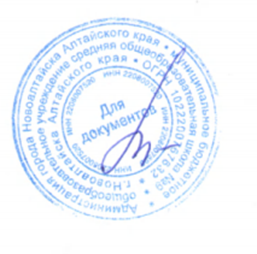 Директор МБОУ СОШ №9 _____________Г.И.ЛобачеваПравила организации доступа к сети Интернет в муниципальном бюджетном образовательном учреждении средней общеобразовательной школе №9 г.Новоалтайска1. Общие положения1.1. Использование сети Интернет в МБОУ СОШ №9 г.Новоалтайска направлено на решение задач учебно-воспитательного процесса. 1.2. Настоящие Правила регулируют условия и порядок использования сети Интернет в МБОУ СОШ №9 г.Новоалтайска1.3. Настоящие Правила имеют статус локального нормативного акта МБОУ СОШ №9 г.Новоалтайска.2. Организация использования сети Интернет 2.1. Вопросы использования возможностей сети Интернет в учебно-образовательном процессе рассматриваются на педагогическом совете МБОУ СОШ №9. Педагогический совет утверждает Правила использования сети Интернет на учебный год. Правила вводятся в действие приказом руководителя  школы.2.2. Правила использования сети Интернет разрабатывается педагогическим советом МБОУ СОШ№9 на основе регламента самостоятельно либо с привлечением внешних экспертов, в качестве которых могут выступать:— преподаватели других образовательных учреждений, имеющие опыт использования Интернета в образовательном процессе;— специалисты в области информационных технологий;— представители комитета по образованию;— родители обучающихся. 2.3. При разработке правил использования сети Интернет педагогический совет руководствуется:— законодательством Российской Федерации;— опытом целесообразной и эффективной организации учебного процесса с использованием информационных технологий и возможностей Интернета;— интересами обучающихся; — целями образовательного процесса;— рекомендациями профильных органов и организаций в сфере классификации ресурсов Сети.2.4. Директор школы отвечает за обеспечение эффективного и безопасного доступа к сети Интернет в школе, а также за выполнение установленных правил. Для обеспечения доступа участников образовательного процесса к сети Интернет в соответствии с установленным правилами директор школы назначает своим приказом ответственного за организацию работы с Интернетом и ограничение доступа. 2.5. Педагогический совет школы:– принимает меры по защите ребенка от информации, пропаганды и агитации, наносящих вред его здоровью, нравственному и духовному развитию, в том числе от национальной, классовой, социальной нетерпимости, от рекламы алкогольной продукции и табачных изделий, от пропаганды социального, расового, национального и религиозного неравенства, а также от распространения печатной продукции, аудио- и видеопродукции, пропагандирующей насилие и жестокость, порнографию, наркоманию, токсикоманию, антиобщественное поведение.— принимает решение о разрешении/блокировании доступа к определенным ресурсам и (или) категориям ресурсов сети Интернет;— определяет характер и объем информации, публикуемой на Интернет-ресурсах МБОУ СОШ №9;— дает директору школы рекомендации о назначении и освобождении от исполнения своих функций лиц, ответственных за обеспечение доступа к ресурсам сети Интернет и контроль безопасности работы в Сети;2.6. Во время уроков и других занятий в рамках учебного плана контроль использования обучающимися сети Интернет осуществляет преподаватель, ведущий занятие.При этом преподаватель:— наблюдает за использованием компьютера и сети Интернет обучающимися;— принимает меры по пресечению обращений к ресурсам, не имеющим отношения к образовательному процессу.2.7. Во время свободного доступа обучающихся к сети Интернет вне учебных занятий, контроль использования ресурсов Интернета осуществляют работники МБОУ СОШ №9, определенные приказом директора школы. Работник :— наблюдает за использованием компьютера и сети Интернет обучающимися;— принимает меры по пресечению обращений к ресурсам, не имеющих отношения к образовательному процессу;— сообщает классному руководителю о преднамеренных попытках обучающегося осуществить обращение к ресурсам, не имеющим отношения к образовательному процессу. 2.8. При использовании сети Интернет в школе обучающимся предоставляется доступ только к тем ресурсам, содержание которых не противоречит законодательству Российской Федерации и которые имеют прямое отношения к образовательному процессу. Проверка выполнения такого требования осуществляется с помощью специальных технических средств и программного обеспечения контентной фильтрации, установленного в МБОУ СОШ №9 или предоставленного оператором услуг связи. 2.9. Пользователи сети Интернет в школе должны учитывать, что технические средства и программное обеспечение не могут обеспечить полную фильтрацию ресурсов сети Интернет вследствие частого обновления ресурсов. В связи с этим существует вероятность обнаружения обучающимися ресурсов, не имеющих отношения к образовательному процессу и содержание которых противоречит законодательству Российской Федерации. Участникам использования сети Интернет в МБОУ СОШ №9  следует осознавать, что школа не несет ответственности за случайный доступ к подобной информации, размещенной не на Интернет-ресурсах МБОУ СОШ №9. 2.10. Отнесение определенных ресурсов и (или) категорий ресурсов в соответствующие группы, доступ к которым регулируется техническим средствами и программным обеспечением контентной фильтрации, в соответствии с принятыми в МБОУ СОШ №9, правилами обеспечивается работником школы, назначенным директором школы. 2.11. Принципы размещения информации на Интернет-ресурсах МБОУ СОШ №9  призваны обеспечивать:— соблюдение действующего законодательства Российской Федерации, интересов и прав граждан;— защиту персональных данных обучающихся, преподавателей и сотрудников;— достоверность и корректность информации.2.12. Персональные данные обучающихся (включая фамилию и имя, класс/год обучения, возраст, фотографию, данные о месте жительства, телефонах и пр., иные сведения личного характера) могут размещаться на Интернет-ресурсах, создаваемых МБОУ СОШ №9, только с письменного согласия родителей или иных законных представителей обучающихся. Персональные данные преподавателей и сотрудников МБОУ СОШ №9 размещаются на его Интернет-ресурсах только с письменного согласия лица, чьи персональные данные размещаются.2.13. В информационных сообщениях о мероприятиях, размещенных на сайте МБОУ СОШ №9 без уведомления и получения согласия упомянутых лиц или их законных представителей, могут быть указаны лишь фамилия и имя обучающегося либо фамилия, имя и отчество преподавателя, сотрудника или родителя.2.14. При получении согласия на размещение персональных данных представитель МБОУ СОШ №9 обязан разъяснить возможные риски и последствия их опубликования. МБОУ СОШ №9 не несет ответственности за такие последствия, если предварительно было получено письменное согласие лица (его законного представителя) на опубликование персональных данных. 3. Использование сети Интернет в МБОУ «Комсомольская СОШ»3.1. Использование сети Интернет в МБОУ СОШ №9 осуществляется, как правило, в целях образовательного процесса. 3.2. По разрешению лица, ответственного за организацию в МБОУ СОШ №9 работы сети Интернет и ограничение доступа, преподаватели, сотрудники и обучающиеся вправе:— размещать собственную информацию в сети Интернет на Интернет-ресурсах МБОУ СОШ №9;— иметь учетную запись электронной почты на Интернет-ресурсах МБОУ СОШ №9.3.3. Обучающемуся запрещается:— обращаться к ресурсам, содержание и тематика которых не допустимы для несовершеннолетних и/или нарушают законодательство Российской Федерации (эротика, порнография, пропаганда насилия, терроризма, политического или религиозного экстремизма, национальной, расовой и т.п. розни, иные ресурсы схожей направленности);— осуществлять любые сделки через Интернет;— осуществлять загрузки файлов на компьютер МБОУ СОШ №9 без специального разрешения;— распространять оскорбительную, не соответствующую действительности, порочащую других лиц информацию, угрозы.3.4. При случайном обнаружении ресурса, содержание которого не имеет отношения к образовательному процессу, обучающийся обязан незамедлительно сообщить об этом преподавателю, проводящему занятие. Преподаватель обязан зафиксировать доменный адрес ресурса и время его обнаружения и сообщить об этом лицу, ответственному за работу локальной сети и ограничение доступа к информационным ресурсам.Ответственный обязан:— принять информацию от преподавателя;— направить информацию о некатегоризированном ресурсе оператору технических средств и программного обеспечения технического ограничения доступа к информации (в течение суток);— в случае явного нарушения обнаруженным ресурсом законодательства Российской Федерации сообщить о нем по специальной «горячей линии» для принятия мер в соответствии с законодательством Российской Федерации (в течение суток).Передаваемая информация должна содержать:— доменный адрес ресурса;— сообщение о тематике ресурса, предположения о нарушении ресурсом законодательства Российской Федерации либо его несовместимости с задачами образовательного процесса;— дату и время обнаружения;— информацию об установленных в МБОУ СОШ №9 технических средствах технического ограничения доступа к информации.